МИНОБРНАУКИ РОССИИ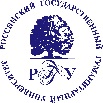 Федеральное государственное бюджетное образовательное учреждениевысшего образования«Российский государственный гуманитарный университет»(ФГБОУ ВО «РГГУ») ИНСТИТУТ МАССМЕДИА ФАКУЛЬТЕТ ЖУРНАЛИСТИКИКафедра литературной критикиБачинская Наталья АлександровнаДИПЛОМАТИЧЕСКИЕ ПОСЛАНИЯ ИВАНА ГРОЗНОГО КАК ПУБЛИЦИСТИЧЕСКИЙ ТЕКСТ: ПРИЕМЫ УБЕДЕНИЯ И МАНИПУЛЯЦИИНаправление подготовки  42.04.02 «Журналистика»Специализированная программа:Современная медиапублицистикаМагистерская диссертация магистранта 2-го курса очной формы обученияМосква  201_Допущена к защите на ГЭКЗаведующий кафедрой,д. филол. наук, профессор_______________   М.П. Одесский «___»__________  201_г.     Научный  руководитель     д. филол. наук, профессор     ______________ М.П. Одесский     «___»__________  201_г.